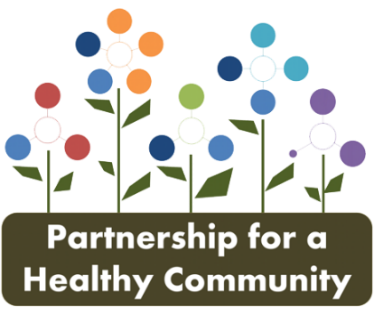 CANCER PRIORITY ACTION TEAM AGENDADate: Thursday, August 12th Time:	 8:00 am to 9:30 amLocation:  Microsoft TeamsAttendees:  Jessica Johnson, Julie Maddox, Michele Scharping, Jennifer Seils, Amanda Smith, Katie Fassig, Andrea Ingwersen, Tom cox, Anne Bowman, Diane Hahn, Olivia, Tenille Oderwald, For agenda, minutes and meeting schedules visit healthyhoi.orgHealthy Cells Article SignupTopicLeaderAction ItemsWelcome & Introduction- (10 minutes)Will continue to meet remotely due to the changes in Covid and safety concerns surrounding increase in Covid cases.Discussion about reengaging with the committee and where we want the committee to head. Would like to see the committee work more on activities coming from the committee along with continuing to talk about the work that has been done. Educational campaign would like to be Decision was made to move back to group email instead of communication through the website.Healthy cells – Krista will produce a sign up list for articles and will keep it with the minutesWill use data dashboard to update – would like 2-3 healthy cells created. What they should and could do OSF will produce one about diet and exercise in cancer prevention, Julie with UPH will create one about colon cancer screening. Michelle will also provide an article for Breast Cancer for Healthy Cells.Data Dashboard- (20 minutes)Amanda SmithNo new updates at this time and will provide the dashboard to go with the minutes.Lung Cancer – (20 minutes)Andrea In a holding pattern as it is the beginning of the grant year. Had an event with East Peoria High School, had signage out about being a tobacco free event. Outreach to 300+ businesses outside of restaurants for tobacco free policies. Jessica is following up with businesses to see if they are still wanting to become tobacco free and with businesses to see if they are following through with being tobacco free. Also working on getting new locations for banner stands. Billboards are still upRadon – in the process of ordering magnetic lists for fridges to help promote IEMA number. Poster contest winner possibly from Washington. Would like to invite people to help bring in more specialties for radon. Edwards grant – currently have mitigated 3 homes and have a posttest from 1 and mitigation is confirmed to have worked. Had 33 people contact for eligibility with 9 being eligible. Will be doing a kids experience activity at Marigold festival. Mitigating homes in 7 mile radius from Edwards plant. Colorectal- (20 minutes)Diane Hahn Flu FIT program – season is coming up soon and ACS has some resources to help get people their flu shot and Fit kits. Working with the OSF Care-a-van to provide education and kits for FIT Kits when the community care nurses are out in communities. aingwersen@woodford-county.orgBreast Cancer- (20 minutes)Tom CoxOSF continues to work on marketing to remind people to keep up with their screenings. FY21 back up to pre Covid screening rates but are starting to see a spike in Covid, could see a decrease in screening due to patients disengaging during spikes. Working to hire a community health worker to educate on LDCT screening and other screenings. Provided information in race packets at the Michael brown race about all types of cancer screening. Did also have other educational materials at the race as well. Did see more complex cancers due to disengagement during FY20 due to disengagement during Covid. Free mammograms at UPH on. Will be having them at Allen rode and Pekin. MonthAuthorTopicDueOctoberMichelleBreast CancerAugust 31stNovemberJulie MaddoxColon CancerAugust 31stDecemberTomDiet and exerciseAugust 31stJanuaryJulie MaddoxLung cancer screenings/LDCTSeptember 30thFebruaryMarchAprilMayJuneJulyAugustSeptember